27 декабря - День спасателя.Профессиональный праздник День спасателя в России, отмечаемый ежегодно 27 декабря, установлен Указом Президента Российской Федерации № 1306 от 26 декабря 1995 года «Об установлении Дня спасателя Российской Федерации». 27 декабря 1990 года на основании Постановления Совета Министров РСФСР образован Российский корпус спасателей. Дата принятия этого постановления считается временем образования МЧС и является Днем спасателя. 
         Необходимость создания МЧС России была вызвана постоянно растущим количеством чрезвычайных ситуаций (ЧС) природного, техногенного и эпидемиологического характера. Они нередко становятся причиной гибели и страдания людей, уничтожения материальных ценностей.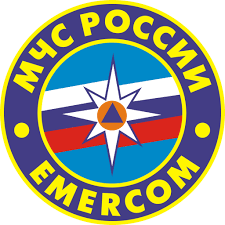 ЧС возникают при авариях на транспортных магистралях и водных поверхностях, на магистральных трубопроводах, при пожарах и взрывах в зданиях жилого и социально-бытового назначения, на технологическом оборудовании промышленных объектов, при обнаружении и обезвреживании неразорвавшихся боеприпасов, при выбросах химически опасных и радиоактивных веществ, терроризме, ураганах, сильных ливнях и снегопадах, паводках, эпидемиях и т.д.Все прошедшие годы подтвердили правильность сделанного решения о создании МЧС. За это время новое министерство выросло, окрепло, заняло лидирующее положение в стране в решении вопросов профилактики, предупреждения и ликвидации последствий ЧС, проведении спасательных работ и оказанию всесторонней помощи пострадавшим.Ключевую роль в проведении поисково-спасательных работ играют спасатели МЧС. Они всегда первые там, где людям нужна помощь: в завалах разрушенных строений, в дыму и огне пожаров, в искорёженных транспортных средствах, на затопленных территориях. Они постоянно несут службу, оперативно реагируют на любые сигналы о необходимости оказания помощи людям, попавшим в беду.На счету спасателей МЧС огромное количество проведенных поисково-спасательных работ, десятки тысяч спасенных жизней, сотни тысяч случаев оказания помощи пострадавшим. Предотвращение, спасение, помощь» – девиз Министерства по чрезвычайным ситуациям. Не отступая от него ни на минуту, спасатели и пожарные ежедневно идут на укрощение огненной стихии, ликвидацию различных чрезвычайных ситуаций, часто рискуя своей собственной жизнью.Начало формыКонец формы